Встреча c сотрудником отдела просвещения при Муфтияте РД по Кизилюртовскому районуАхмедом  Гасановым.Представитель отдела просвещения Кизилюртовского района при Муфтияте РД, Ахмед  Гасанов обращаясь к детям, призвал их быть добрыми друг к другу, проявлять взаимное уважение. Ведь Всевышний Аллах добр и любит доброту, а кто лишен доброты, тот лишен и всего добра.Представитель религии акцентировал внимание школьников и учителей на невидимую угрозу, исходящую от неизвестных сайтов в Интернете, куда заходят дети. О необходимости контроля посещения сайтов и регулярного обсуждения со школьниками информации, полученной ими из Интернета. Говоря о необходимости информационного противодействия экстремизму и антитерроризму  распространяющего свои чёрные идеи через Интернет, он подчеркнул, что в экстремистские сети обычно попадают непросвещенные, то есть подростки, которые не имеют начальных знаний о своей религии. Рассказал, что в республике функционирует разветвленная сеть обучения Исламу, созданы все условия.«Ислам поощряет приобретение знаний, чтение, получение образования. Проявляйте благой нрав, терпимость, милосердие, совершайте благие поступки»,- призывал имам в своем выступлении.В ходе встречи представитель духовенства отметил, что Ислам является религией добра и мира, и всегда призывает к уважительному отношению к родителям, к учителям, к тем, кто дает знания. В заключении директор лицея Саадулаев  Магомед  Шаруханович поблагодарил гостя за проводимую просветительскую работу с учащимися и выразил надежду, что и в дальнейшем они будут продолжены. 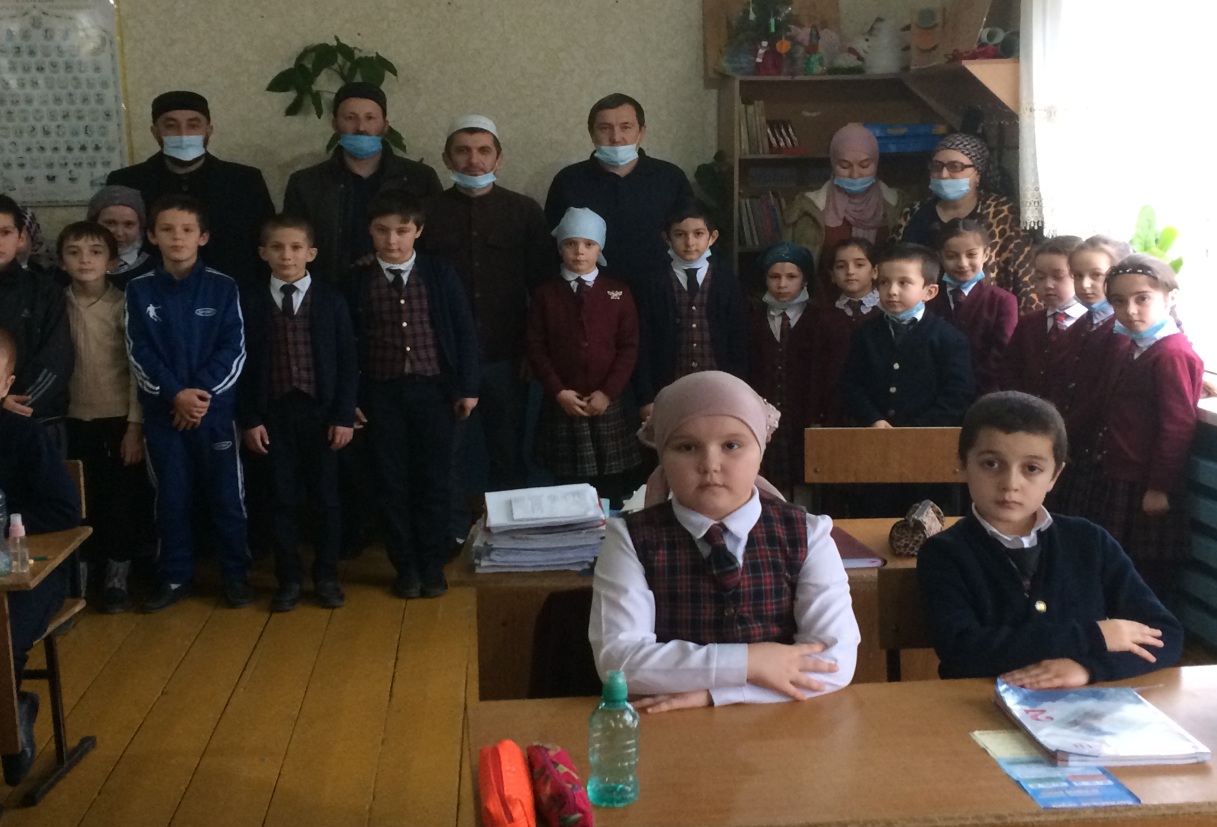 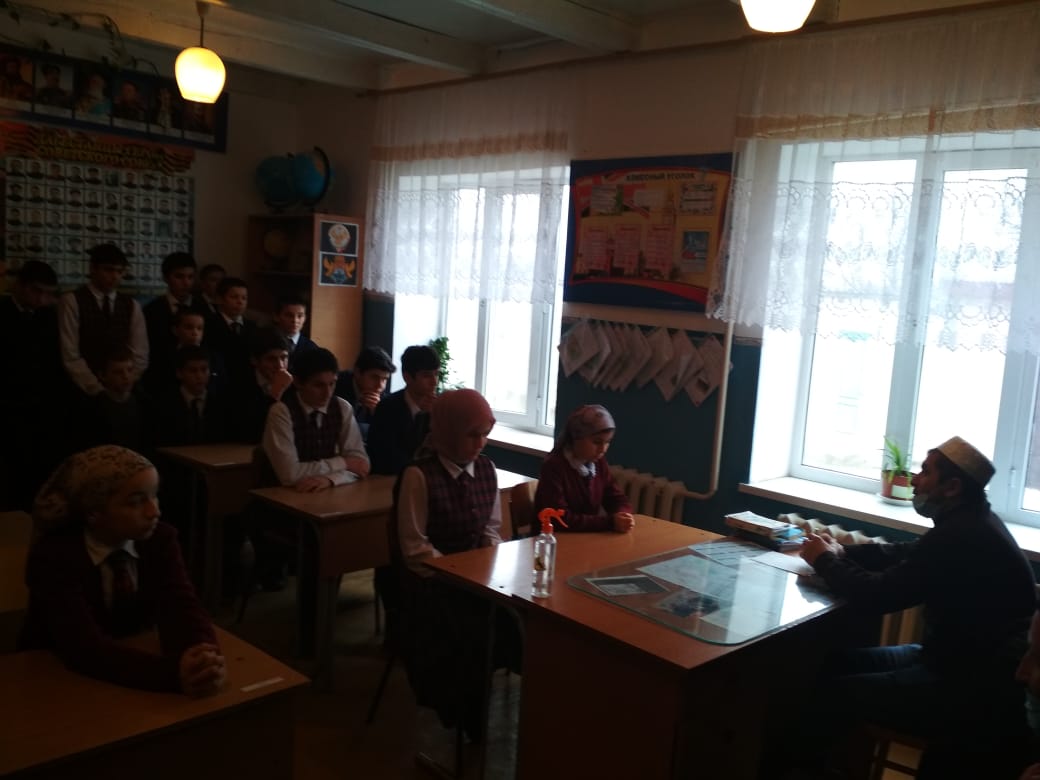 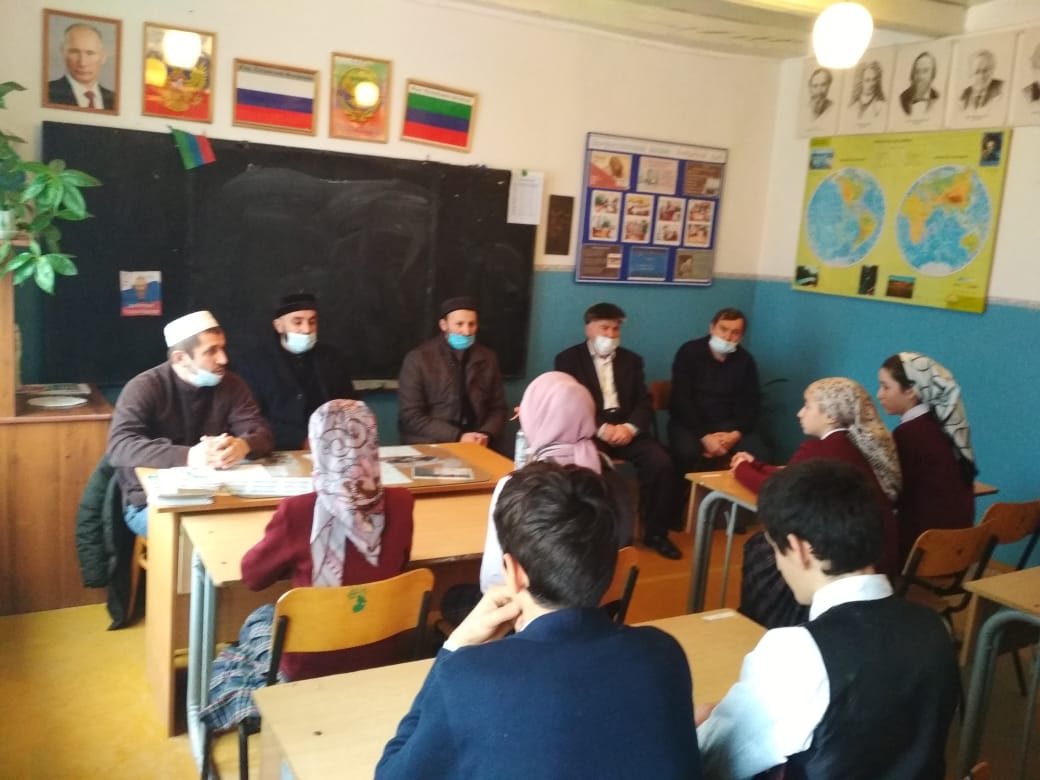 